Отчётоб участии в соревнованиях по Рукопашному боюЦель мероприятия: Популяризация рукопашного боя как национального вида спорта, воспитание здорового образа жизни, подготовка юных спортсменовФорма и место проведения: г. Туапсе, ул. Б. Хмельницкого, 83, СК «ОЛИМПИЯ»Присутствовали: 7Ход мероприятия:  	05.09.2021г. представители ГКОУ КШИ «Туапсинский морской корпус» приняли участие на соревнования по Рукопашному бою, проводимые в честь 76-й годовщины со дня окончания Второй Мировой войне.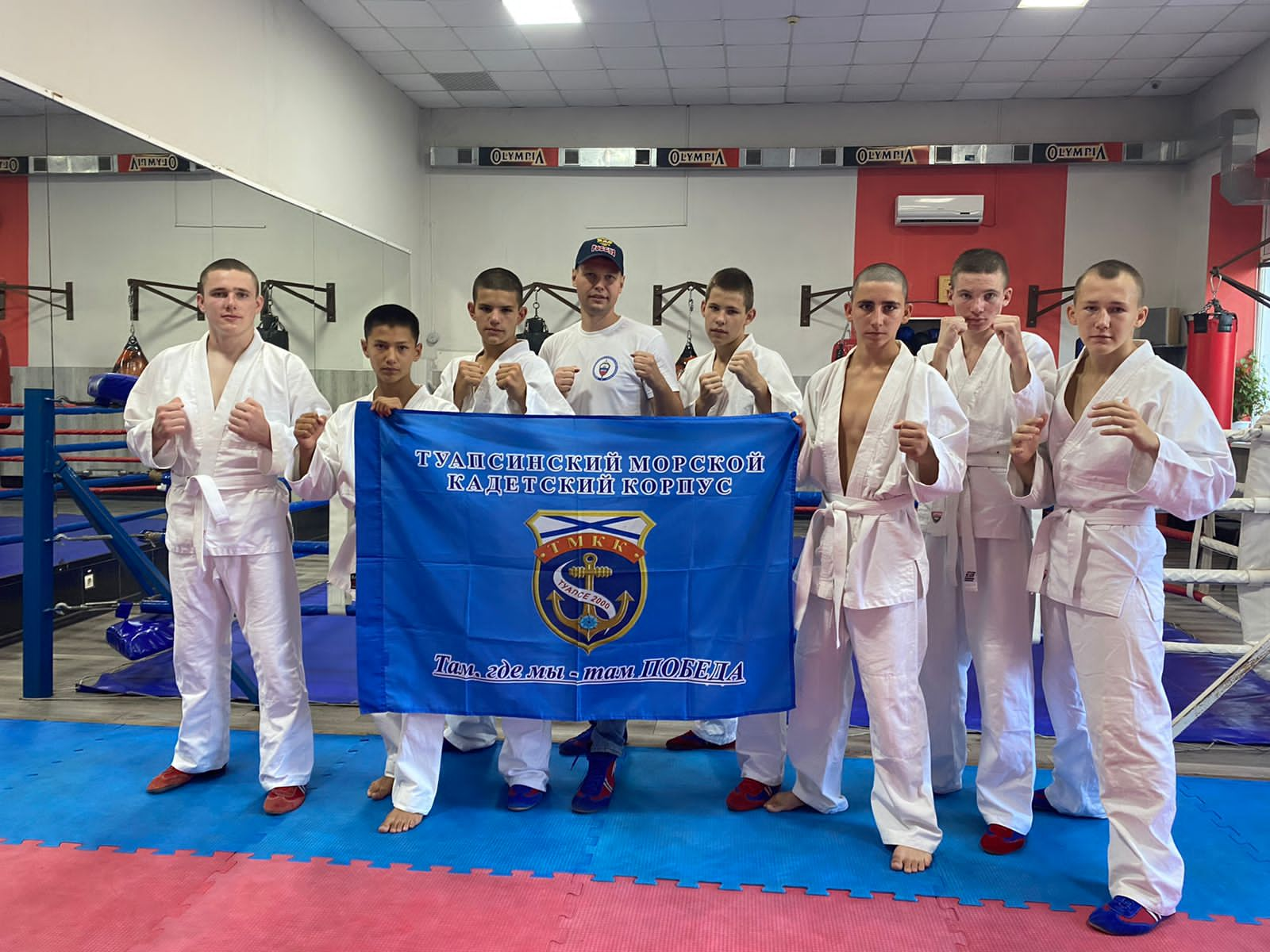 По итогам соревнований спортсмены из ГБОУ КШИ «Туапсинский морской кадетский корпус» завоевали:Колесников Александр– 1 место Якубов Юсуф – 1 место   Воронин Вадим - 1 место                             Громадский Георгий – 1 место   Федоров Иван – 2место     Козякин Антон - 2 местоУсенко Александр – 2 местоУчитель физической культуры                                                  С.А. Ходотов 